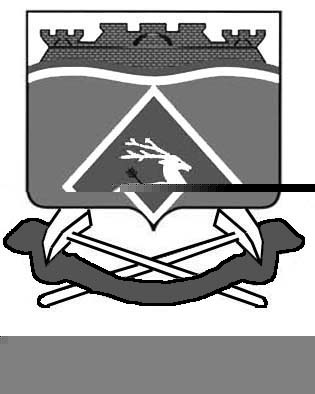 РОССИЙСКАЯ ФЕДЕРАЦИЯРОСТОВСКАЯ ОБЛАСТЬМУНИЦИПАЛЬНОЕ ОБРАЗОВАНИЕ«ГРУШЕВО-ДУБОВСКОЕ  СЕЛЬСКОЕ  ПОСЕЛЕНИЕ»АДМИНИСТРАЦИЯ ГРУШЕВО-ДУБОВСКОГО СЕЛЬСКОГО ПОСЕЛЕНИЯПОСТАНОВЛЕНИЕ« 19 »февраля 2021 года	           №      14                          х. Грушевка    О внесении изменений в постановление Администрации Грушево-Дубовского сельского поселения  №8 от 28 февраля 2016 г. « О создании пункта временного размещения отселяемого населения из зон чрезвычайных ситуаций природного и техногенного характера, а также его первоочередного жизнеобеспечения выполнить мероприятия»В целях размещения отселяемого населения из зон чрезвычайных ситуаций природного и техногенного характера, а также его первоочередного жизнеобеспечения,ПОСТАНОВЛЯЮ:1.1.Заменить в пункте 6. Постановления -  специалиста уполномоченного на решение вопросов Го и ЧС поселения «Федорова В.Е»  на « Луганцеву С.А.»1.2 Постановление вступает в силу с момента подписания.Глава Администрации Грушево-Дубовскогосельского поселения                                                                 Т.Г. Холоднякова